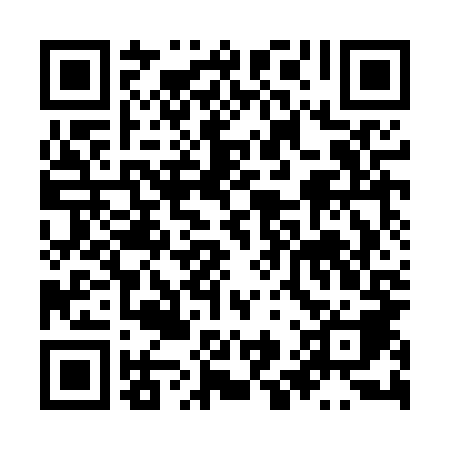 Ramadan times for Przekolno, PolandMon 11 Mar 2024 - Wed 10 Apr 2024High Latitude Method: Angle Based RulePrayer Calculation Method: Muslim World LeagueAsar Calculation Method: HanafiPrayer times provided by https://www.salahtimes.comDateDayFajrSuhurSunriseDhuhrAsrIftarMaghribIsha11Mon4:264:266:2212:083:595:565:567:4512Tue4:234:236:1912:084:005:585:587:4713Wed4:214:216:1712:084:026:006:007:4914Thu4:184:186:1512:084:036:026:027:5115Fri4:164:166:1212:074:056:036:037:5316Sat4:134:136:1012:074:066:056:057:5517Sun4:104:106:0712:074:086:076:077:5718Mon4:084:086:0512:064:096:096:097:5919Tue4:054:056:0312:064:116:116:118:0120Wed4:024:026:0012:064:126:126:128:0421Thu3:593:595:5812:064:146:146:148:0622Fri3:573:575:5512:054:156:166:168:0823Sat3:543:545:5312:054:166:186:188:1024Sun3:513:515:5112:054:186:206:208:1225Mon3:483:485:4812:044:196:216:218:1426Tue3:453:455:4612:044:216:236:238:1727Wed3:423:425:4312:044:226:256:258:1928Thu3:393:395:4112:034:236:276:278:2129Fri3:363:365:3912:034:256:296:298:2330Sat3:333:335:3612:034:266:306:308:2631Sun4:304:306:341:035:277:327:329:281Mon4:274:276:311:025:297:347:349:302Tue4:244:246:291:025:307:367:369:333Wed4:214:216:271:025:317:387:389:354Thu4:184:186:241:015:337:397:399:385Fri4:154:156:221:015:347:417:419:406Sat4:124:126:201:015:357:437:439:437Sun4:094:096:171:005:367:457:459:458Mon4:064:066:151:005:387:477:479:489Tue4:024:026:131:005:397:487:489:5010Wed3:593:596:101:005:407:507:509:53